第十八章  住客服務一、住客的分類二、住客的服務三、布品類收發作業（一）布品室（＿＿＿＿ ＿＿＿），是「＿＿＿＿＿＿＿＿＿＿＿」（二）管理內容（三）數量1.標準數量：＿＿套，＿＿＿＿＿、＿＿＿＿＿、＿＿＿＿＿。2.建議數量：＿＿套。（四）領用原則1.One for One Exchange（＿＿＿＿＿＿＿）2.First In First Out, FIFO（＿＿＿＿＿＿＿）（五）客衣收洗流程（六）員工制服及布巾類1.一般員工的制服有＿套制服，每件制服的耐用年限為＿年。2.員工制服不需攜出飯店，全由飯店洗衣房處理。離職時需繳回。3.布巾類的耐洗次數約＿＿次以上，白色的耐用次數較少，床單類又比其他布巾來的耐洗；自行洗滌比外包洗滌還要耐用。分類英文注意事項散客Foreign Independent Tourist/ Foreign Individual Traveler(＿＿＿)1.原意為外國來的獨立旅行客人，現在泛指個別旅行的客人。2.要注意沒有提行李或無訂房訂房的旅客       （＿＿＿＿＿＿, W/I），要＿＿＿＿＿＿（Advance Payment），避免跑帳。團客Group Inclusive Tourist(＿＿＿)1.團體活動、共同行程的團體，會有導遊或領隊陪同住宿。2.這類旅客不會單獨付款，大多是飯店與旅行社合作，享有團體優惠之房價。貴賓Very Important Person (＿＿＿)★國內外政府要員、社會名流、宗教領袖、知名演藝人員或對旅館有正面形象的助益人士。商務貴賓Commercially Important Person (＿＿＿)★相關企業、大眾媒體業、旅行集團負責人、高階執行長或幹部。特別人士Special Attention Guest (＿＿＿＿)★對旅館有特殊需求的人士，例如：身障人士、長期住宿旅客。類型服務項目服務注意事項服務注意事項一般基本服務迎賓安排、櫃臺接待服務、接送服務迎賓安排、櫃臺接待服務、接送服務一般＿＿＿＿＿＿(Extra Bed/    ＿＿＿＿ Service)1.住房原有人數再臨時增加床位，每一間房間最多加＿張床。2.加床的形式：(1)推床、活動床、移動床(Cot)、摺疊床或沙發床，加床價約在＿＿＿元上下。(2)＿＿＿＿(Baby’s Crib)，一般放在靠牆邊或兩張床之間，提供給6歲以下嬰幼兒使用，不加價。1.住房原有人數再臨時增加床位，每一間房間最多加＿張床。2.加床的形式：(1)推床、活動床、移動床(Cot)、摺疊床或沙發床，加床價約在＿＿＿元上下。(2)＿＿＿＿(Baby’s Crib)，一般放在靠牆邊或兩張床之間，提供給6歲以下嬰幼兒使用，不加價。一般＿＿＿＿＿＿(Turndown Service)1.服務進行時間：＿＿＿＿～＿＿＿＿之間。2.服務項目：(1)開啟＿＿＿＿和小夜燈。(2)＿＿＿＿＿＿讓房間具有隱密性。(3)清潔杯具組及垃圾，並補足消耗性備品。(4)床罩或床飾巾收起，棉被拉出＿＿度角，並在床內側中間地板上擺＿＿＿和＿＿＿。(5)床上擺上晚安糖或晚安卡。(6)浴室內的＿＿＿拉開，＿＿＿平鋪在地板上，並整理使用的布巾。(7)如有掛DND牌，需要填寫房務記錄簿。1.服務進行時間：＿＿＿＿～＿＿＿＿之間。2.服務項目：(1)開啟＿＿＿＿和小夜燈。(2)＿＿＿＿＿＿讓房間具有隱密性。(3)清潔杯具組及垃圾，並補足消耗性備品。(4)床罩或床飾巾收起，棉被拉出＿＿度角，並在床內側中間地板上擺＿＿＿和＿＿＿。(5)床上擺上晚安糖或晚安卡。(6)浴室內的＿＿＿拉開，＿＿＿平鋪在地板上，並整理使用的布巾。(7)如有掛DND牌，需要填寫房務記錄簿。一般＿＿＿＿＿＿(Baby Sitter Service)1.＿＿＿型和＿＿＿型旅館常有的服務。2.服務內容：(1)一位保姆至多只能照顧＿＿位兒童。(2)以小時為計價單位，不足一小時則以一小時計。(3)需問清楚被照顧之兒童的健康狀況、飲食習慣、作息時間及特殊習性等。3.保姆值勤的＿＿分鐘前，要到房務辦公室報到。1.＿＿＿型和＿＿＿型旅館常有的服務。2.服務內容：(1)一位保姆至多只能照顧＿＿位兒童。(2)以小時為計價單位，不足一小時則以一小時計。(3)需問清楚被照顧之兒童的健康狀況、飲食習慣、作息時間及特殊習性等。3.保姆值勤的＿＿分鐘前，要到房務辦公室報到。一般＿＿＿＿＿＿(Shoes-polishing Service)1.房間內擺放擦鞋手套跟鞋刷，提供給客人自行擦拭。2.放置右圖的機器，供旅客使用，通常會放在＿＿＿＿。3.派人員收鞋擦拭，需要在＿＿＿＿進行。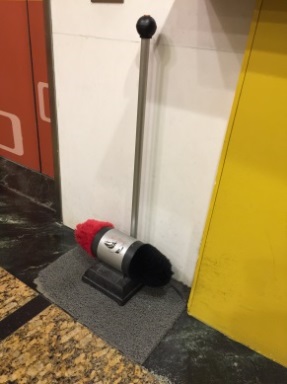 一般洗燙衣服務(＿＿＿＿ Service/ ＿＿＿Service)1.洗衣的種類：(1)水洗（＿＿＿＿＿）(2)乾洗（＿＿＿＿＿＿＿）eg:毛料類。(3)＿＿＿（Pressing）2.洗衣服務的速度：(1)＿＿＿＿（Regular/ Ordinary Service）：通常約＿＿小時完成。(2)＿＿＿（Express Service）：約＿＿小時。(3)速洗服務：約2小時完成。3.送洗：客人將需送洗的衣服放入＿＿＿＿，並且要寫「洗衣單」確認。房務員會在早上清房間時，收到管衣間的客衣收發員處理。1.洗衣的種類：(1)水洗（＿＿＿＿＿）(2)乾洗（＿＿＿＿＿＿＿）eg:毛料類。(3)＿＿＿（Pressing）2.洗衣服務的速度：(1)＿＿＿＿（Regular/ Ordinary Service）：通常約＿＿小時完成。(2)＿＿＿（Express Service）：約＿＿小時。(3)速洗服務：約2小時完成。3.送洗：客人將需送洗的衣服放入＿＿＿＿，並且要寫「洗衣單」確認。房務員會在早上清房間時，收到管衣間的客衣收發員處理。一般＿＿＿＿服務( Mini Bar Service)1.收費項目：大多是小冰箱內的飲品。2.記帳方式：(1)電腦連線計費：只要動到小冰箱內的飲料，就會列入記帳，節省人力成本。(2)房務員利用房間電話入帳1.收費項目：大多是小冰箱內的飲品。2.記帳方式：(1)電腦連線計費：只要動到小冰箱內的飲料，就會列入記帳，節省人力成本。(2)房務員利用房間電話入帳一般按摩服務(＿＿＿＿＿＿ Serivce)1.相關設施：水療設施（＿＿＿，Solus Por Aqua）、桑拿（＿＿＿，三溫暖）、芳療師。2.大多是度假旅館會和芳療師公司合作，旅館會以   「＿＿＿＿＿＿」方式，先幫客人代墊；待客人退房時一併結帳。1.相關設施：水療設施（＿＿＿，Solus Por Aqua）、桑拿（＿＿＿，三溫暖）、芳療師。2.大多是度假旅館會和芳療師公司合作，旅館會以   「＿＿＿＿＿＿」方式，先幫客人代墊；待客人退房時一併結帳。一般借用物品(Loaned Item Service)★房務會提供：變壓器（或＿＿＿＿＿＿＿adaptor）、嬰兒床、冰枕、熱水袋、體溫計、電熨斗、電暖器、螺絲起子…等，需另外借用。★房務會提供：變壓器（或＿＿＿＿＿＿＿adaptor）、嬰兒床、冰枕、熱水袋、體溫計、電熨斗、電暖器、螺絲起子…等，需另外借用。一般失物招領服務(＿＿＿＆   ＿＿＿ Service)1.處理方式：(1)客人還在館內，將物品交給＿＿＿＿接待人員，將其轉交給顧客。(2)客人離開旅館，須將遺失物做建檔。填寫         「＿＿＿＿＿＿＿＿＿＿＿」，並且填寫紀錄簿。待＿年無人領取，飯店才可以自行處理。2.住客領遺留物的方式：(1)通知本人前來旅館認領。(2)有經過住客授權，才可以郵寄到其登記地址。3.民法的807條規定：遺失物自通知或最後招領之日起逾＿個月，未經有受領權之人認領者，由拾獲人取得所有權。1.處理方式：(1)客人還在館內，將物品交給＿＿＿＿接待人員，將其轉交給顧客。(2)客人離開旅館，須將遺失物做建檔。填寫         「＿＿＿＿＿＿＿＿＿＿＿」，並且填寫紀錄簿。待＿年無人領取，飯店才可以自行處理。2.住客領遺留物的方式：(1)通知本人前來旅館認領。(2)有經過住客授權，才可以郵寄到其登記地址。3.民法的807條規定：遺失物自通知或最後招領之日起逾＿個月，未經有受領權之人認領者，由拾獲人取得所有權。一般晨喚服務(＿＿＿＿＿＿Service)1.負責單位：＿＿＿＿。2.現在旅館除特殊狀況需使用人工喚醒外，大多使用全自動晨喚服務。1.負責單位：＿＿＿＿。2.現在旅館除特殊狀況需使用人工喚醒外，大多使用全自動晨喚服務。一般留言服務(＿＿＿＿＿＿Service)1.許多住客是不希望外人知道其行蹤，所以留言服務運作時應特別小心。2.留言方式：(1)訪客自行留言：填寫留言單。(2)櫃台協助留言：櫃台人員留下訊息，交由＿＿＿＿(Page Boy)傳達。(3)話務員協助：打電話進來旅館，須由話務員留話後，轉交給住客。1.許多住客是不希望外人知道其行蹤，所以留言服務運作時應特別小心。2.留言方式：(1)訪客自行留言：填寫留言單。(2)櫃台協助留言：櫃台人員留下訊息，交由＿＿＿＿(Page Boy)傳達。(3)話務員協助：打電話進來旅館，須由話務員留話後，轉交給住客。貴賓管家服務(＿＿＿＿ Service)1.取自於＿＿＿＿文的Bouteiller，本意是司膳者。(由服務人員將事前工作準備好，後由客人自行處理。)2.住宿前的準備(1)查詢「＿＿＿＿＿＿＿＿＿＿＿」，看貴賓有沒有特殊的住宿習慣。(2)依據貴賓的等級決定迎賓規格。Eg:禮賓車、紅地毯、迎賓香檳…。3.抵達時的服務工作(1)相關前檯主管在客人抵達前___分鐘，到大廳等候迎賓，並且能叫出貴賓的名字與頭銜。(2)公關部門獻花(3)行李員負責隨身行李服務(4)管家在客房門口待命4.客房內的管家服務內容(1) Unpacking: ＿＿＿＿＿＿＿＿(2) Packing: ＿＿＿＿＿＿＿＿(3) Drawing the Bath: ＿＿＿＿＿＿＿＿，eg:毛巾及足布定位、洗澡水溫、衣服放置…等。(4) Laying Out Clothes: ＿＿＿＿＿＿＿＿，eg:外出衣物準備、擦鞋服務、配飾準備、隨身用品…等。5.離館送客服務(1)快速結帳(＿＿＿＿＿＿＿＿)(2)安排行李運送及交通服務。(3)檢視有無遺留物品。1.取自於＿＿＿＿文的Bouteiller，本意是司膳者。(由服務人員將事前工作準備好，後由客人自行處理。)2.住宿前的準備(1)查詢「＿＿＿＿＿＿＿＿＿＿＿」，看貴賓有沒有特殊的住宿習慣。(2)依據貴賓的等級決定迎賓規格。Eg:禮賓車、紅地毯、迎賓香檳…。3.抵達時的服務工作(1)相關前檯主管在客人抵達前___分鐘，到大廳等候迎賓，並且能叫出貴賓的名字與頭銜。(2)公關部門獻花(3)行李員負責隨身行李服務(4)管家在客房門口待命4.客房內的管家服務內容(1) Unpacking: ＿＿＿＿＿＿＿＿(2) Packing: ＿＿＿＿＿＿＿＿(3) Drawing the Bath: ＿＿＿＿＿＿＿＿，eg:毛巾及足布定位、洗澡水溫、衣服放置…等。(4) Laying Out Clothes: ＿＿＿＿＿＿＿＿，eg:外出衣物準備、擦鞋服務、配飾準備、隨身用品…等。5.離館送客服務(1)快速結帳(＿＿＿＿＿＿＿＿)(2)安排行李運送及交通服務。(3)檢視有無遺留物品。類別內容內容房務部布品浴室三毛（＿＿＿、＿＿＿、＿＿＿＿）、浴墊房務部布品臥室保潔墊、床單、被套、羽絨被、毛毯、枕頭、枕套、床罩、床裙、足巾、浴袍。餐飲部布品餐檯步、檯心布、轉檯套、服務巾、口布、桌裙、椅套、廚服、圍裙、托盤墊布。餐檯步、檯心布、轉檯套、服務巾、口布、桌裙、椅套、廚服、圍裙、托盤墊布。其他類布品客用衣物、員工制服、領結、領巾、禮帽、窗簾、沙發套、沙發靠墊等。客用衣物、員工制服、領結、領巾、禮帽、窗簾、沙發套、沙發靠墊等。